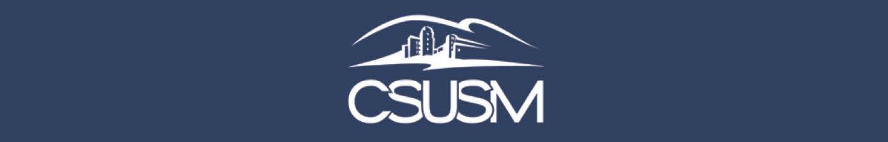 Palomar Articulation Agreement--Dr. Clay Wilson, CISSPProgram Director CybersecurityCalifornia State University, San Marcos760-750-8320clwilson@csusm.eduPALOMAR COLLEGECSUSMEquivalent Transfer CoursePrerequisite Courses RequiredCSNT 111 Comp Network FundamentalsCYBR 110 – Networking FundamentalsCSNT 110 Computer OS Fundamentals & CSIT 125 Comp Info SystemsCYBR 112 – Computer Information SystemsCSNT 181 Comp Security PreventionCYBR 210 – Introduction to Cybersecurity*CSIT 175 Python ProgrammingCYBR 232 – Introduction to Programming for Security*CSCI 130 Linux FundamentalsCYBR 242 – Linux System FundamentalsCSNT 280 Comp Forensic FoundationsCYBR 262 – Computer ForensicsCSNT 250 Cyber Defense & AnalysisCYBR 272 – Cyber Defense PrinciplesCSNT 255 Ethical Hacker PrinciplesCYBR 282 – Ethical Hacking PrinciplesMATH 140 - Calculus with Analytic GeometryMATH 160 – Calculus with Applications I (GE, B4)*MATH 120 - Elementary StatisticsMATH 242 – Introduction to StatisticsMATH 245 - Discrete MathematicsMATH 270 – Basic Discrete MathematicsVarious - See Assist.orgPhysical Science and Laboratory (GE, B1 and B3)Various - See Assist.orgOral Communication (GE, A1)*Various - See Assist.orgWritten Communication (GE, A2)*Various - See Assist.orgCritical Thinking (GE, A3)*Various - See Assist.orgLife Science (GE, B2)